Собрание                                муниципального образования«Холмский городской округ»РЕШЕНИЕот 28.02.2019 г.  № 9/6-73О внесении изменений в решение Собрания муниципального образования «Холмский городской округ» от 26.02.2015 № 19/5-198  «Об утверждении стоимости услуг и требований к качеству гарантированных перечнем услуг по погребению умерших на территории муниципального образования «Холмский городской округ»В соответствии со статьями 9, 12 Федерального закона от 12.01.1996 № 8-ФЗ «О погребении и похоронном деле», пунктом 23 части 1 статьи 16 Федерального Закона от 06.10.2003 № 131-ФЗ «Об общих принципах организации местного самоуправления в РФ», руководствуясь частью 3 статьи 30 Устава муниципального образования «Холмский городской округ», Собрание муниципального образования «Холмский городской округ»РЕШИЛО:1. Внести в решение Собрания муниципального образования «Холмский городской округ» от 26.02.2015 № 19/5-198 «Об утверждении стоимости услуг и требований к качеству гарантированных перечнем услуг по погребению умерших на территории муниципального образования «Холмский городской округ» следующие изменения:1). Приложение № 1 «Стоимость услуг, предоставляемых согласно гарантированному перечню услуг по погребению умерших на территории муниципального образования «Холмский городской округ», оказываемых супругу, близким родственникам, законному представителю или иному лицу, взявшему на себя обязанности осуществить погребение» изложить в следующей редакции (Приложение № 1);2). Приложение № 2 «Стоимость услуг, предоставляемых согласно гарантированному перечню услуг по погребению умерших на территории муниципального образования «Холмский городской округ», не имеющих супруга, близких родственников, законного представителя или иного лица, взявшего на себя обязанности осуществить погребение» изложить в следующей  редакции (Приложение № 2);2. Опубликовать настоящее решение в газете «Холмская панорама».3. Настоящее решение вступает в силу с момента опубликования и распространяет свое действие на правоотношения, возникшие с 01.02.2019 г.            4. Контроль за исполнением настоящего решения возложить на главу муниципального образования «Холмский городской округ» Летечина А.А.Глава муниципального образования«Холмский городской округ»                                                                             А.А. ЛетечинПриложение № 1к решению Собраниямуниципального образования«Холмский городской округ»от 28.02.2019 г. № 9/6-73Стоимость услуг, предоставляемых согласно гарантированному перечню услуг по погребению умерших на территории муниципального образования «Холмский городской округ», оказываемых супругу, близким родственникам, законному представителю или иному лицу, взявшему на себя обязанности осуществить погребениеПриложение № 2к решению Собраниямуниципального образования«Холмский городской округ»от 28.02.2019 г. № 9/6-73Стоимость услуг, предоставляемых согласно гарантированному перечню услуг по погребению умерших на территории муниципального образования «Холмский городской округ», не имеющих супруга, близких родственников, законного представителя или иного лица, взявшего на себя обязанности осуществить погребение№№
п/п
Наименование услугиСтоимость услуги (без НДС), руб.11.Услуги приемщика заказов по оформлению документов, необходимых для погребения187,6022.Изготовление деревянного гроба с обвивкой тканью (красный ситец)1794,2633.Изготовление надгробной тумбы с обвивкой тканью (красный ситец)296,0244.Изготовление жестяной таблички316,6555.Подготовка могилы3751,0866.Вынос гроба из морга, заезд на дом доставка к месту захоронения1577,7877.Захоронение401,67Итого:Итого:8325,06№
п/п
Наименование услугиСтоимость услуги (без НДС), руб.1.Услуги приемщика заказов по оформлению документов, необходимых для погребения187,602.Изготовление деревянного гроба с обвивкой тканью 1794,263.Облачение тела612,674.Подготовка могилы3751,085.Вынос гроба из морга, доставка к месту захоронения1577,786.Захоронение401,67Итого:Итого:8325,06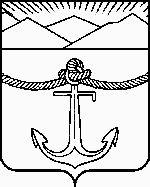 